Publicado en Cancún el 05/01/2021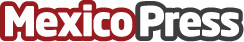 Octopus recomienda pensar en una estrategia SXO, no solo en SEO¿Alguna vez se acercó una "agencia SEO" que prometió ser el "número 1 en Google"? ¿Se han contratado sus servicios? ¿Se ha visto un impacto positivo en los resultados del negocio? ¿No? Bueno, no se está solo y explican por quéDatos de contacto:Ricardo WielinkDirector Comercial998 220 4539Nota de prensa publicada en: https://www.mexicopress.com.mx/octopus-recomienda-pensar-en-una-estrategia_1 Categorías: Internacional Marketing Emprendedores E-Commerce Ciudad de México http://www.mexicopress.com.mx